Группа2то-02кИностранный языкПреподаватель Жмаева Татьяна ВладиславовнаЗадание на 24.03№ 1.Выписать в 2 столбика типы тормозных систем и элементы тормозной системы№2 разделить слова на части речи на 4 столбика: имя существительное, глагол, имя прилагательное, наречие. Записать перевод слов, выделить суффиксы (они выделены жирным шрифтом).№3 перевести текст (часть успели перевести на уроке).№4 перевести слова письменно.Задание на 31.03№5 ответить на вопросы письменно№6соединить слова и их перевод (цифра – буква)№7соединить начало и конец предложения (цифра – буква)№8перевести предложения на английский языкЗадание до 07.04Сделать презентацию про любой тип тормозной системы. Включить:Титульный лист,Название типа тормозной системы, его характерные особенности, область применения, плюсы / минусы (если есть). Всего 5-7 предложений на английском языкеИзображениеСдать лично либо в электронном варианте в ЛС https://vk.com/zhm_tatiana (можно фото тетради)1.Write out the words into 2 columns.brakes — тормозаforce the fluid — подаватьжидкостьperformance - работаunder pressure - поддавлениемsafety — безопасностьbrakes are applied — тормозасрабатываютdepend — зависетьslow – замедлятьbraking effort - тормозноеусилиеdivide - разделятьpush down on the brake pedal - нажатьнатормознуюпедальnamely - именноdrumbrakes — барабанные тормозаbandbrake — ленточный тормозdiskbrakes - дисковые тормозаshoebrake — колодочный тормозhydraulicassistedbrakes — тормоза сгидравлическим приводомbrakeshoes — колодки тормозаbrakefluid — тормозная жидкостьbrakepedal - тормозная педальmastercylinder - главный цилиндр2.Divide these words into 4 columns: Nouns, Verbs, Adjectives and Adverbs. Translatethem. Разделитеслована 4 столбика, выделивсуффикс.Переведите слова.Safe — safety; to improve — improvement; to move — movement; to drive - driver; to apply - application; to attach - attachment; to arrange - arrangement; to perform - performance; name - namely; to operate — operation; to equip — equipment.3. Translate the text.BrakesBrakes are used to slow or stop the car where it is necessary. It is one of the most important mechanisms of the car as upon its properperformance the safety of passengers depends. Car brakes can be divided into two types, namely: drum brakes and disc brakes. The drum type may be either a band brake or a shoe brake. Depending on their functions, the automobile has foot brakes and hand brakes (parking brakes). According to their mode of operation, the brakes are classified as: mechanical brakes, hydraulic brakes, airbrakes, electric brakes. Brakes are controlled by the brake pedal.Most braking systems in use today are hydraulic. This system consists of a master cylinder mounted on the car frame and wheel cylinders. When the driver pushes down on the brake pedal, it forces the piston to move in the master cylinder and brake fluid is delivered from 11 to the wheel cylinders. The piston movement causes brake shoes to move and the brakes are applied (the brake shoes are pressed against the brake drums).The air brake uses compressed air to apply the braking force to the brake shoes.Electric brakes use electromagnets to provide the braking effort against the brake shoes.Formerly brakes were applied only to the two rear wheels, but now all cars are equipped with all-wheels brakes. Today many improvements are being made in brakes.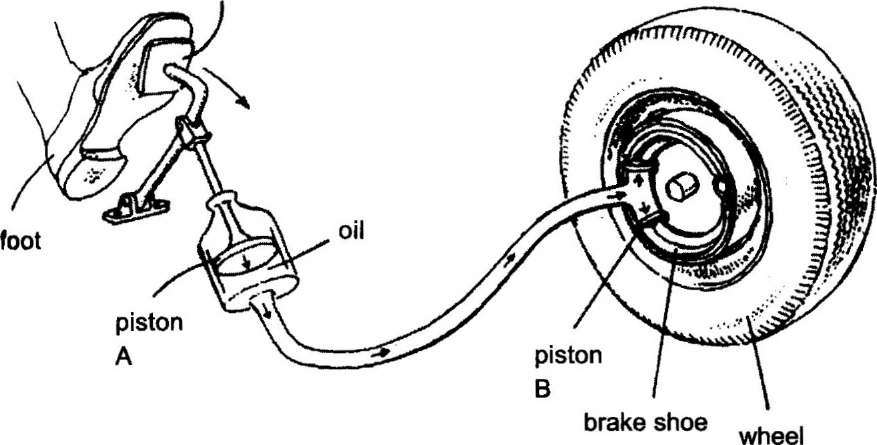 4.Translate the phrases.Тормоза, безопасность пассажиров зависит от правильной работы тормозов, барабанные тормоза, дисковые тормоза, тормоза с усилителем, гидравлический привод тормозов, жидкость под давлением, тормоза срабатывают, тормозное усилие, нажать на тормозную педаль.5. Answer the questions.1. What is the function of the brakes?2. What types are brakes divided into?3. What brakes do you know according to their mode of operation?4. What braking systems are used today?5. By what are brakes controlled?6. When are brakes applied?6. Match the words with their translations.7. Match the beginnings of the sentences with their endings.1.Brakes are used for...2.Brakes are one of ...3.Вrakes may be of 2 types:...4.Brakes are applied by5. Brakes are applied whena. disc brakes and drum brakesb. the driver pushes down on thepedalc. the brake pedald.stopping the care.the most important mechanism ofthecar8. Translate the sentences into English.1.Тормоза являются наиболее важным механизмом автомобиля.2.Они используются для замедления движения или остановки автомобиля.3.Тормоза можно разделить на два типа, а именно: барабанные тормоза и дисковые тормоза.4.На большинстве автомобилей используется гидравлический привод или пневматический привод.5.Тормоза срабатывают, когда водитель нажимает на тормозную педаль.Types of braking systemUnits of braking systemNoun (Существительное)Verb(Глагол)Adjective(Прилагательное)Adverb(Наречие)1.performancea. зависеть от2.the safety of passengersb. барабанные тормоза3.to depend uponc. тормоза срабатывают4.namelyd. тормоза с гидравлическим5.drum brakesприводом6.disc brakese. работа (действие)7.brakes are appliedf. именно8.hydraulic assisted brakesg. тормоза с усилителем9.power assisted brakesh. под давлением10.to press down on the brakepedali. нажать на тормозную педаль11.under pressurej. дисковые тормозаk. безопасность пассажиров